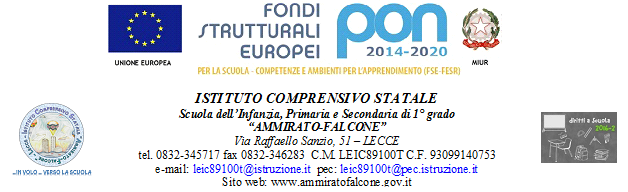 Questa scuola è intollerante verso qualsiasi forma di discriminazione, di bullismo e di violenza fisica, verbale o psicologicaAllegato 1      								                                                                     Alla Dirigente Scolastica I.C.   AMMIRATO-FALCONE di LECCEOGGETTO: Selezione tutor interno di progetto; Fondi Strutturali Europei – Programma Operativo Nazionale “Per la scuola, competenze e ambienti per l’apprendimento” 2014-2020. Asse I – Istruzione – Fondo Sociale Europeo (FSE). Obiettivo Specifico 10.2 – Miglioramento delle competenze chiave degli allievi, anche mediante il supporto dello sviluppo delle capacità di docenti, formatori e staff. . Azione 10.2.2A Azioni di integrazione e potenziamento delle aree disciplinari di base. Avviso pubblico per il potenziamento delle competenze di base in chiave innovativa, a supporto dell’offerta formativa. Scuole dell’Infanzia e Scuole del I e del II Ciclo. Progetto “miglioriamo…” cod. 10.2.2a-fsepon-pu-2017-129 Autorizzazione n. 38454 del 29/12/2017PROGETTO “MIGLIORIAMO…” COD. 10.2.2A-FSEPON-PU-2017-129DOMANDA DI DISPONIBILITA’Il / la  sottoscritt_ ………………………………………………      Codice fiscale ………………………………..Nat_  a ………………………………………………………….      il   …………………………………………….  Docente di …………………………………………. a tempo determinato / indeterminato Chiededi partecipare alla selezione per titoli per l’attribuzione dell’incarico di:   tutor       ( indicare il titolo del modulo)         A tal fine si impegna a svolgere tutte le attività richieste dall’incarico, ivi compresa l’attività di continuo monitoraggio e sensibilizzazione dei corsisti e dei genitori al fine di mantenere costante il numero degli iscritti partecipanti.Allega alla presente curriculum vitae e studiorum in formato europeo.Il/la sottoscritt_ consente il trattamento dei propri dati, anche personali, ai sensi del D.Lg.vo 30/06/2003 n.196, per le esigenze e le finalità dell’incarico di cui alla presente domanda.Data                   		              Firma …………………………………………